ÇANAKKALE ONSEKİZ MART ÜNİVERSİTESİMADEN MÜHENDİSLİĞİ BÖLÜMÜORYANTASYON TOPLANTI TUTANAĞI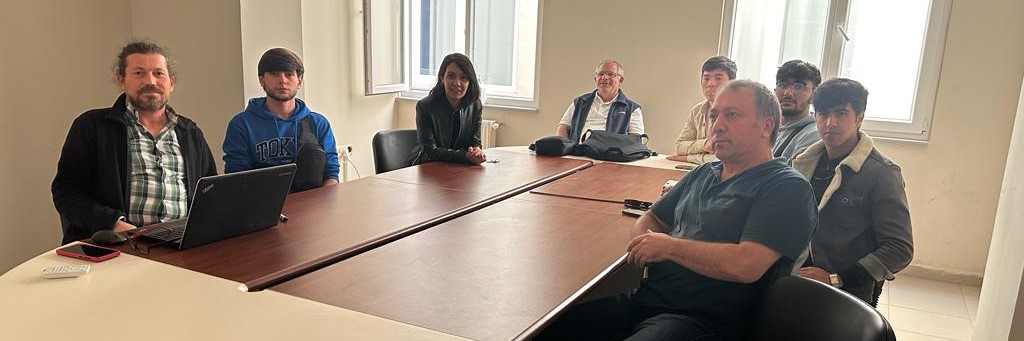 Tarih: 12.10.2023Yer: Mühendislik Fakültesi Ek Bina Toplantı SalonuToplantıya Katılanların Adları:Prof. Dr. Mustafa Çınar (Maden Mühendisliği Bölümü)Doç. Dr. Deniz Şanlı Yücel (Maden Mühendisliği Bölümü)Dr. Öğretim Üyesi Ş. Erkan Yersel (Maden Mühendisliği Bölümü)Dr. Öğretim Üyesi Murat Ünal (Maden Mühendisliği Bölümü)Maden Mühendisliği 1. Sınıf öğrencileriMaden Mühendisliği Bölümü 1. Sınıf öğrencileri;Bölüm hakkında bilgilendirilmiştir.Üniversite olanakları (Kütüphane, bilgisayar yurt vb.) ve nasıl faydalanacakları konusunda bilgilendirilmiştir.Şehir ve ulaşım hakkında bilgilendirilmiştir.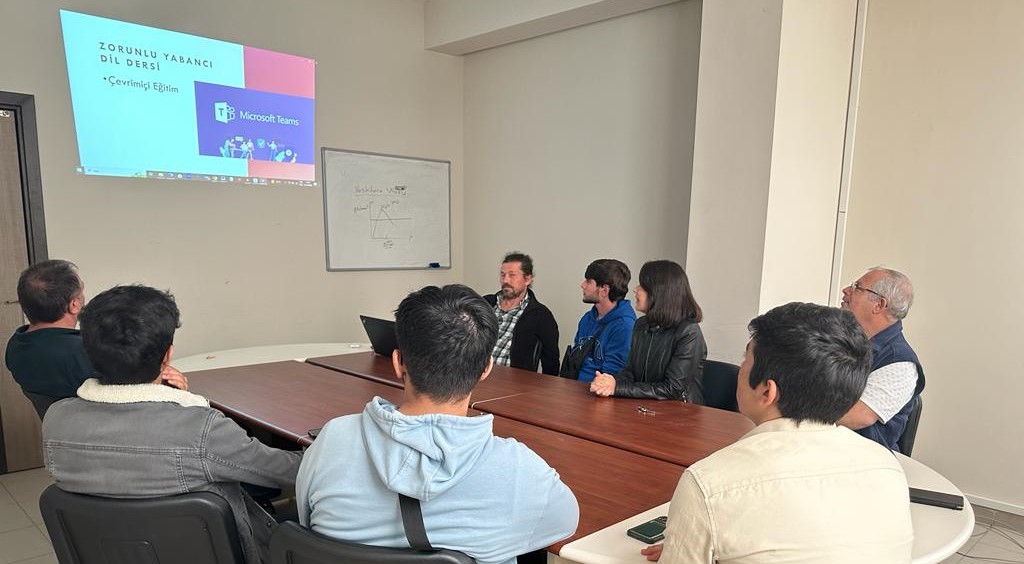 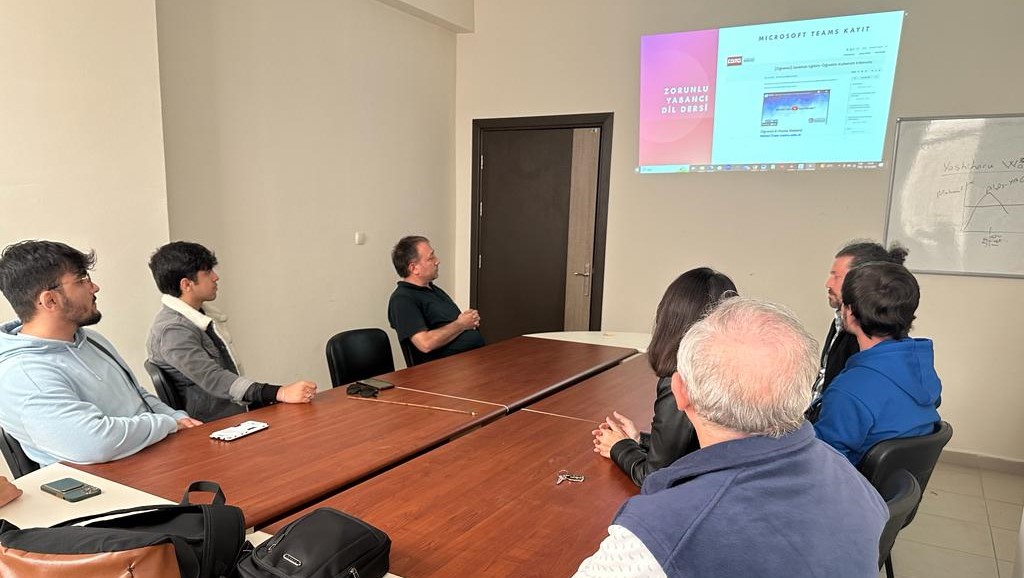 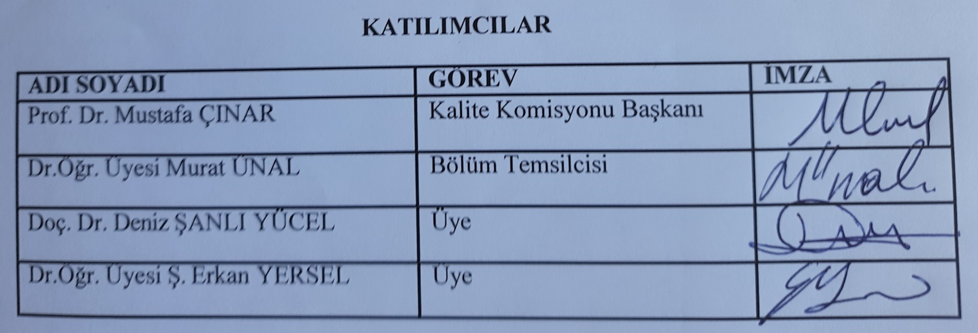 